Overview:Job Responsibilities:Special Requirements:Salary:Benefits:Date AvailableSend Resumes to: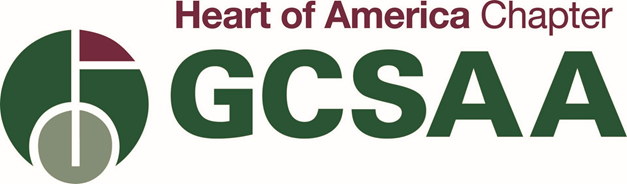 Job Posting TitleCourse Name: Shadow Glen The Golf ClubAddress: 26000 Shadow Glen DriveCity, State, Zip Code: Olathe, Kansas 66061The Landscape Supervisor will work closely with the golf course superintendent inspecting the clubhouse grounds and all landscape areas of the course. The landscape supervisor’s role is to deliver a very high degree of grounds maintenance, providing members and guests an exceptional experience. Daily interactions with the members and fellow associates of other departments of the Club will be routine and regular.Requires a highly motivated individual with a strong work ethic, effective leadership skills and great eye for detail; dedicated to excellence and willing to make a long-term commitment to creating a special place.4 years or 2-year degree or extensive experience in horticulture or closely related field with a minimum of 2 years of supervisory experience.Knowledge of the characteristics, growth habit and proper cultivation of a wide selection of flowering bulbs, annual, biennial and perennial plant materials, including both herbaceous and woody plants. Knowledge of native plant material preferred.Knowledge of the characteristics and proper use of various fertilizers, soil conditioners and pest control methods and materials.Mush have good communication skills. Ability to work cooperatively with others of diverse personalities, education, and cultural backgrounds.Must maintain a valid state driver’s license.Computer literate, with experience using Excel, and Microsoft Office. Desire to continue learning by attending local educational opportunities when possible.Experience in golf course maintenance and the game of golf helpful.Full-time, $25-$30/ HourMedical, Dental, 401K, UniformsTaking applications until position is filledSpencer Roberts, CGCSspencer@shadowglen.org